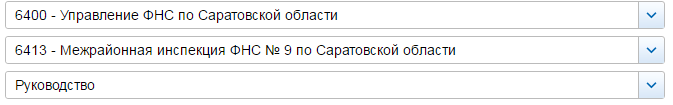 СВЕДЕНИЯ О ДОХОДАХ, ОБ ИМУЩЕСТВЕ И ОБЯЗАТЕЛЬСТВАХ ИМУЩЕСТВЕННОГО ХАРАКТЕРА ГОСУДАРСТВЕННЫХ ГРАЖДАНСКИХ СЛУЖАЩИХ ФНС РОССИИ, А ТАКЖЕ СВЕДЕНИЯ О ДОХОДАХ, ОБ ИМУЩЕСТВЕ И ОБЯЗАТЕЛЬСТВАХ ИМУЩЕСТВЕННОГО ХАРАКТЕРА ИХ СУПРУГОВ И НЕСОВЕРШЕННОЛЕТНИХ ДЕТЕЙ ЗА ПЕРИОД С 1 ЯНВАРЯ 2017© 2005-2018 ФНС России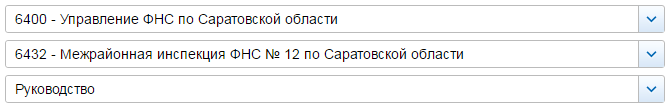 СВЕДЕНИЯ О ДОХОДАХ, ОБ ИМУЩЕСТВЕ И ОБЯЗАТЕЛЬСТВАХ ИМУЩЕСТВЕННОГО ХАРАКТЕРА ГОСУДАРСТВЕННЫХ ГРАЖДАНСКИХ СЛУЖАЩИХ ФНС РОССИИ, А ТАКЖЕ СВЕДЕНИЯ О ДОХОДАХ, ОБ ИМУЩЕСТВЕ И ОБЯЗАТЕЛЬСТВАХ ИМУЩЕСТВЕННОГО ХАРАКТЕРА ИХ СУПРУГОВ И НЕСОВЕРШЕННОЛЕТНИХ ДЕТЕЙ ЗА ПЕРИОД С 1 ЯНВАРЯ 2017© 2005-2018 ФНС России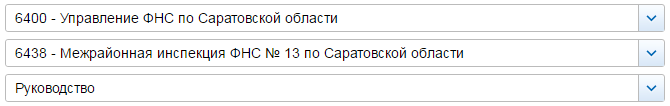 СВЕДЕНИЯ О ДОХОДАХ, ОБ ИМУЩЕСТВЕ И ОБЯЗАТЕЛЬСТВАХ ИМУЩЕСТВЕННОГО ХАРАКТЕРА ГОСУДАРСТВЕННЫХ ГРАЖДАНСКИХ СЛУЖАЩИХ ФНС РОССИИ, А ТАКЖЕ СВЕДЕНИЯ О ДОХОДАХ, ОБ ИМУЩЕСТВЕ И ОБЯЗАТЕЛЬСТВАХ ИМУЩЕСТВЕННОГО ХАРАКТЕРА ИХ СУПРУГОВ И НЕСОВЕРШЕННОЛЕТНИХ ДЕТЕЙ ЗА ПЕРИОД С 1 ЯНВАРЯ 2017© 2005-2018 ФНС России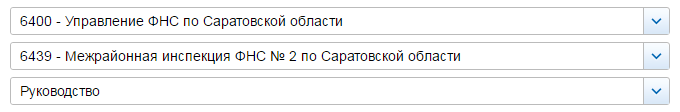 СВЕДЕНИЯ О ДОХОДАХ, ОБ ИМУЩЕСТВЕ И ОБЯЗАТЕЛЬСТВАХ ИМУЩЕСТВЕННОГО ХАРАКТЕРА ГОСУДАРСТВЕННЫХ ГРАЖДАНСКИХ СЛУЖАЩИХ ФНС РОССИИ, А ТАКЖЕ СВЕДЕНИЯ О ДОХОДАХ, ОБ ИМУЩЕСТВЕ И ОБЯЗАТЕЛЬСТВАХ ИМУЩЕСТВЕННОГО ХАРАКТЕРА ИХ СУПРУГОВ И НЕСОВЕРШЕННОЛЕТНИХ ДЕТЕЙ ЗА ПЕРИОД С 1 ЯНВАРЯ 2017© 2005-2018 ФНС России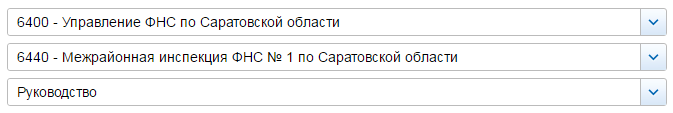 СВЕДЕНИЯ О ДОХОДАХ, ОБ ИМУЩЕСТВЕ И ОБЯЗАТЕЛЬСТВАХ ИМУЩЕСТВЕННОГО ХАРАКТЕРА ГОСУДАРСТВЕННЫХ ГРАЖДАНСКИХ СЛУЖАЩИХ ФНС РОССИИ, А ТАКЖЕ СВЕДЕНИЯ О ДОХОДАХ, ОБ ИМУЩЕСТВЕ И ОБЯЗАТЕЛЬСТВАХ ИМУЩЕСТВЕННОГО ХАРАКТЕРА ИХ СУПРУГОВ И НЕСОВЕРШЕННОЛЕТНИХ ДЕТЕЙ ЗА ПЕРИОД С 1 ЯНВАРЯ 2017© 2005-2018 ФНС России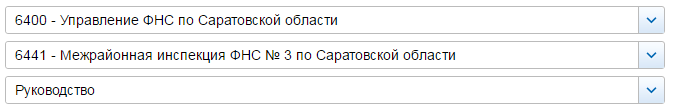 СВЕДЕНИЯ О ДОХОДАХ, ОБ ИМУЩЕСТВЕ И ОБЯЗАТЕЛЬСТВАХ ИМУЩЕСТВЕННОГО ХАРАКТЕРА ГОСУДАРСТВЕННЫХ ГРАЖДАНСКИХ СЛУЖАЩИХ ФНС РОССИИ, А ТАКЖЕ СВЕДЕНИЯ О ДОХОДАХ, ОБ ИМУЩЕСТВЕ И ОБЯЗАТЕЛЬСТВАХ ИМУЩЕСТВЕННОГО ХАРАКТЕРА ИХ СУПРУГОВ И НЕСОВЕРШЕННОЛЕТНИХ ДЕТЕЙ ЗА ПЕРИОД С 1 ЯНВАРЯ 2017© 2005-2018 ФНС России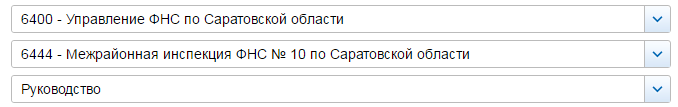 СВЕДЕНИЯ О ДОХОДАХ, ОБ ИМУЩЕСТВЕ И ОБЯЗАТЕЛЬСТВАХ ИМУЩЕСТВЕННОГО ХАРАКТЕРА ГОСУДАРСТВЕННЫХ ГРАЖДАНСКИХ СЛУЖАЩИХ ФНС РОССИИ, А ТАКЖЕ СВЕДЕНИЯ О ДОХОДАХ, ОБ ИМУЩЕСТВЕ И ОБЯЗАТЕЛЬСТВАХ ИМУЩЕСТВЕННОГО ХАРАКТЕРА ИХ СУПРУГОВ И НЕСОВЕРШЕННОЛЕТНИХ ДЕТЕЙ ЗА ПЕРИОД С 1 ЯНВАРЯ 2017© 2005-2018 ФНС России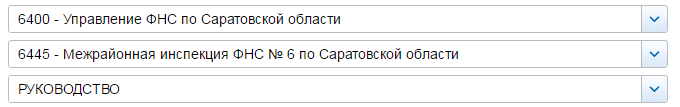 СВЕДЕНИЯ О ДОХОДАХ, ОБ ИМУЩЕСТВЕ И ОБЯЗАТЕЛЬСТВАХ ИМУЩЕСТВЕННОГО ХАРАКТЕРА ГОСУДАРСТВЕННЫХ ГРАЖДАНСКИХ СЛУЖАЩИХ ФНС РОССИИ, А ТАКЖЕ СВЕДЕНИЯ О ДОХОДАХ, ОБ ИМУЩЕСТВЕ И ОБЯЗАТЕЛЬСТВАХ ИМУЩЕСТВЕННОГО ХАРАКТЕРА ИХ СУПРУГОВ И НЕСОВЕРШЕННОЛЕТНИХ ДЕТЕЙ ЗА ПЕРИОД С 1 ЯНВАРЯ 2017© 2005-2018 ФНС России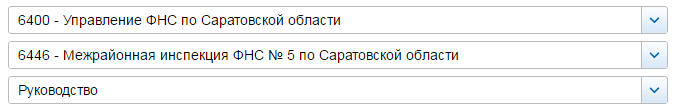 СВЕДЕНИЯ О ДОХОДАХ, ОБ ИМУЩЕСТВЕ И ОБЯЗАТЕЛЬСТВАХ ИМУЩЕСТВЕННОГО ХАРАКТЕРА ГОСУДАРСТВЕННЫХ ГРАЖДАНСКИХ СЛУЖАЩИХ ФНС РОССИИ, А ТАКЖЕ СВЕДЕНИЯ О ДОХОДАХ, ОБ ИМУЩЕСТВЕ И ОБЯЗАТЕЛЬСТВАХ ИМУЩЕСТВЕННОГО ХАРАКТЕРА ИХ СУПРУГОВ И НЕСОВЕРШЕННОЛЕТНИХ ДЕТЕЙ ЗА ПЕРИОД С 1 ЯНВАРЯ 2017© 2005-2018 ФНС России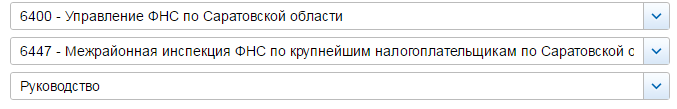 СВЕДЕНИЯ О ДОХОДАХ, ОБ ИМУЩЕСТВЕ И ОБЯЗАТЕЛЬСТВАХ ИМУЩЕСТВЕННОГО ХАРАКТЕРА ГОСУДАРСТВЕННЫХ ГРАЖДАНСКИХ СЛУЖАЩИХ ФНС РОССИИ, А ТАКЖЕ СВЕДЕНИЯ О ДОХОДАХ, ОБ ИМУЩЕСТВЕ И ОБЯЗАТЕЛЬСТВАХ ИМУЩЕСТВЕННОГО ХАРАКТЕРА ИХ СУПРУГОВ И НЕСОВЕРШЕННОЛЕТНИХ ДЕТЕЙ ЗА ПЕРИОД С 1 ЯНВАРЯ 2017© 2005-2018 ФНС России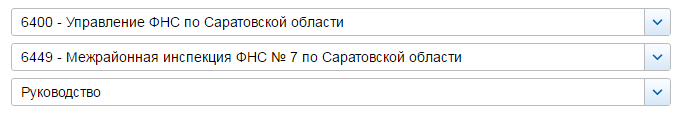 СВЕДЕНИЯ О ДОХОДАХ, ОБ ИМУЩЕСТВЕ И ОБЯЗАТЕЛЬСТВАХ ИМУЩЕСТВЕННОГО ХАРАКТЕРА ГОСУДАРСТВЕННЫХ ГРАЖДАНСКИХ СЛУЖАЩИХ ФНС РОССИИ, А ТАКЖЕ СВЕДЕНИЯ О ДОХОДАХ, ОБ ИМУЩЕСТВЕ И ОБЯЗАТЕЛЬСТВАХ ИМУЩЕСТВЕННОГО ХАРАКТЕРА ИХ СУПРУГОВ И НЕСОВЕРШЕННОЛЕТНИХ ДЕТЕЙ ЗА ПЕРИОД С 1 ЯНВАРЯ 2017© 2005-2018 ФНС России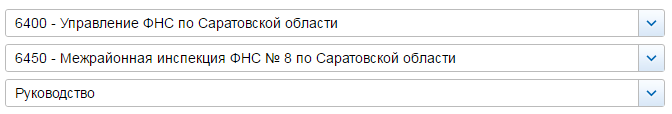 СВЕДЕНИЯ О ДОХОДАХ, ОБ ИМУЩЕСТВЕ И ОБЯЗАТЕЛЬСТВАХ ИМУЩЕСТВЕННОГО ХАРАКТЕРА ГОСУДАРСТВЕННЫХ ГРАЖДАНСКИХ СЛУЖАЩИХ ФНС РОССИИ, А ТАКЖЕ СВЕДЕНИЯ О ДОХОДАХ, ОБ ИМУЩЕСТВЕ И ОБЯЗАТЕЛЬСТВАХ ИМУЩЕСТВЕННОГО ХАРАКТЕРА ИХ СУПРУГОВ И НЕСОВЕРШЕННОЛЕТНИХ ДЕТЕЙ ЗА ПЕРИОД С 1 ЯНВАРЯ 2017© 2005-2018 ФНС России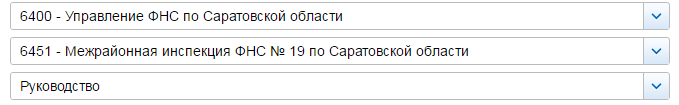 СВЕДЕНИЯ О ДОХОДАХ, ОБ ИМУЩЕСТВЕ И ОБЯЗАТЕЛЬСТВАХ ИМУЩЕСТВЕННОГО ХАРАКТЕРА ГОСУДАРСТВЕННЫХ ГРАЖДАНСКИХ СЛУЖАЩИХ ФНС РОССИИ, А ТАКЖЕ СВЕДЕНИЯ О ДОХОДАХ, ОБ ИМУЩЕСТВЕ И ОБЯЗАТЕЛЬСТВАХ ИМУЩЕСТВЕННОГО ХАРАКТЕРА ИХ СУПРУГОВ И НЕСОВЕРШЕННОЛЕТНИХ ДЕТЕЙ ЗА ПЕРИОД С 1 ЯНВАРЯ 2017© 2005-2018 ФНС России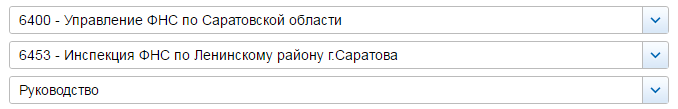 СВЕДЕНИЯ О ДОХОДАХ, ОБ ИМУЩЕСТВЕ И ОБЯЗАТЕЛЬСТВАХ ИМУЩЕСТВЕННОГО ХАРАКТЕРА ГОСУДАРСТВЕННЫХ ГРАЖДАНСКИХ СЛУЖАЩИХ ФНС РОССИИ, А ТАКЖЕ СВЕДЕНИЯ О ДОХОДАХ, ОБ ИМУЩЕСТВЕ И ОБЯЗАТЕЛЬСТВАХ ИМУЩЕСТВЕННОГО ХАРАКТЕРА ИХ СУПРУГОВ И НЕСОВЕРШЕННОЛЕТНИХ ДЕТЕЙ ЗА ПЕРИОД С 1 ЯНВАРЯ 2017© 2005-2018 ФНС России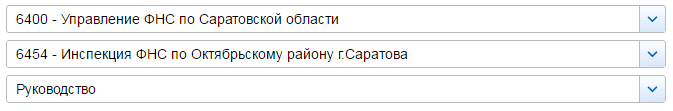 СВЕДЕНИЯ О ДОХОДАХ, ОБ ИМУЩЕСТВЕ И ОБЯЗАТЕЛЬСТВАХ ИМУЩЕСТВЕННОГО ХАРАКТЕРА ГОСУДАРСТВЕННЫХ ГРАЖДАНСКИХ СЛУЖАЩИХ ФНС РОССИИ, А ТАКЖЕ СВЕДЕНИЯ О ДОХОДАХ, ОБ ИМУЩЕСТВЕ И ОБЯЗАТЕЛЬСТВАХ ИМУЩЕСТВЕННОГО ХАРАКТЕРА ИХ СУПРУГОВ И НЕСОВЕРШЕННОЛЕТНИХ ДЕТЕЙ ЗА ПЕРИОД С 1 ЯНВАРЯ 2017© 2005-2018 ФНС России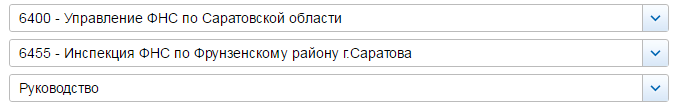 СВЕДЕНИЯ О ДОХОДАХ, ОБ ИМУЩЕСТВЕ И ОБЯЗАТЕЛЬСТВАХ ИМУЩЕСТВЕННОГО ХАРАКТЕРА ГОСУДАРСТВЕННЫХ ГРАЖДАНСКИХ СЛУЖАЩИХ ФНС РОССИИ, А ТАКЖЕ СВЕДЕНИЯ О ДОХОДАХ, ОБ ИМУЩЕСТВЕ И ОБЯЗАТЕЛЬСТВАХ ИМУЩЕСТВЕННОГО ХАРАКТЕРА ИХ СУПРУГОВ И НЕСОВЕРШЕННОЛЕТНИХ ДЕТЕЙ ЗА ПЕРИОД С 1 ЯНВАРЯ 2017© 2005-2018 ФНС России№ п/пФамилия и инициалы лица, чьи сведения размещаютсяДолжностьОбъекты недвижимости, находящиеся в собственностиОбъекты недвижимости, находящиеся в собственностиОбъекты недвижимости, находящиеся в собственностиОбъекты недвижимости, находящиеся в собственностиОбъекты недвижимости, находящиеся в пользованииОбъекты недвижимости, находящиеся в пользованииОбъекты недвижимости, находящиеся в пользованииТранспортные средстваТранспортные средстваДекларированный годовой доход (руб.)Сведения об источниках получения средствСведения об источниках получения средств№ п/пФамилия и инициалы лица, чьи сведения размещаютсяДолжностьвид объектавид собственностиплощадь (кв.м)страна расположениявид объектаплощадь (кв.м)страна расположениявидмаркаДекларированный годовой доход (руб.)вид приобретенного имуществаисточники1Давыдов Александр ВикторовичНачальникземельный участокИндивидуальная620РФквартира42.6РФавтомобиль легковойDAEWOO, модель: NEXIA856312.9земельный участокИндивидуальная694РФквартира46.5РФавтомобиль легковойШкода, модель: Рапидсадовый домик в садоводческом товариществе60РФсупругаквартира42.6РФавтомобиль легковойFORD, модель: ФОРД "ФОКУС"333072.42Ахматова Наталья МихайловнаЗаместитель начальникаквартираОбщая совместная41.2РФ733956.05квартираИндивидуальная35.04РФсупругквартираОбщая совместная41.2РФавтомобиль легковойHYNDAI, модель: SOLARIS454331.66гаражИндивидуальная20РФ3Суркова Светлана АнатольевнаЗаместитель начальникажилой домОбщая совместная75.3РФ567427.91земельный участокОбщая совместная990РФсупругжилой дом75.3РФавтомобиль легковойЛада, модель: Гранта 219110426602.47земельный участок990РФ№ п/пФамилия и инициалы лица, чьи сведения размещаютсяДолжностьОбъекты недвижимости, находящиеся в собственностиОбъекты недвижимости, находящиеся в собственностиОбъекты недвижимости, находящиеся в собственностиОбъекты недвижимости, находящиеся в собственностиОбъекты недвижимости, находящиеся в пользованииОбъекты недвижимости, находящиеся в пользованииОбъекты недвижимости, находящиеся в пользованииТранспортные средстваТранспортные средстваДекларированный годовой доход (руб.)Сведения об источниках получения средствСведения об источниках получения средств№ п/пФамилия и инициалы лица, чьи сведения размещаютсяДолжностьвид объектавид собственностиплощадь (кв.м)страна расположениявид объектаплощадь (кв.м)страна расположениявидмаркаДекларированный годовой доход (руб.)вид приобретенного имуществаисточники1Демидова Анна МихайловнаНачальникжилой домОбщая долевая - 7/8 доли54РФземельный участок497РФ762932.85квартираИндивидуальная46.2РФ2Бровкова Елена ЕвгеньевнаЗаместитель начальникажилой домОбщая долевая - 1/2 доли176.8РФквартира78РФавтомобиль легковойНиссан QASHQAI 2008748740.62гаражИндивидуальная39.4РФземельный участокОбщая долевая - 1/2 доли1195РФсупругжилой домОбщая долевая - 1/2 доли176.8РФквартира78РФ327600земельный участокОбщая долевая - 1/2 доли1195РФ3Панкратов Василий ЮрьевичЗаместитель начальникаквартира44.8РФавтомобиль легковойLADA217230700754.14супругаквартираИндивидуальная44.8РФ374034.414Шмелев Петр НиколаевичЗаместитель начальникажилой домОбщая долевая - 1/2 доли121.3РФземельный участок400РФ890267.51супругажилой домИндивидуальная60.4РФземельный участок400РФавтомобиль легковойMITSUBISHI OUTLANDER498248.38жилой домОбщая долевая - 1/2 доли121.3РФснегоходснегоход, модель: DINGOземельный участокИндивидуальная797РФ№ п/пФамилия и инициалы лица, чьи сведения размещаютсяДолжностьОбъекты недвижимости, находящиеся в собственностиОбъекты недвижимости, находящиеся в собственностиОбъекты недвижимости, находящиеся в собственностиОбъекты недвижимости, находящиеся в собственностиОбъекты недвижимости, находящиеся в пользованииОбъекты недвижимости, находящиеся в пользованииОбъекты недвижимости, находящиеся в пользованииТранспортные средстваТранспортные средстваДекларированный годовой доход (руб.)Сведения об источниках получения средствСведения об источниках получения средств№ п/пФамилия и инициалы лица, чьи сведения размещаютсяДолжностьвид объектавид собственностиплощадь (кв.м)страна расположениявид объектаплощадь (кв.м)страна расположениявидмаркаДекларированный годовой доход (руб.)вид приобретенного имуществаисточники1Герасимова Любовь АлексеевнаНачальникжилой дом83.5РФ1309353.5земельный участок561РФсупругжилой домИндивидуальная83.5РФавтомобиль легковойРЕНО, модель: DUCTER383671.01земельный участокИндивидуальная561РФ2Лебедь Алексей АлександровичЗаместитель начальникаквартираОбщая долевая - 1/2 доли49.4РФавтомобиль легковойВАЗ LADA, модель: Granta428425.4супругаквартираОбщая долевая - 1/2 доли49.4РФ213227.04несовершеннолетний ребёнокквартира49.4РФ03Маслякова Елена ЭдуардовнаЗаместитель начальникаквартираИндивидуальная37.2РФжилой дом143.4РФ903335.33земельный участок1200РФсупругжилой домИндивидуальная143.4РФ845383.23земельный участокИндивидуальная1200РФ4Фролова Ирина ВладимировнаЗаместитель начальникажилой дом54РФ282073.72земельный участок1270РФнесовершеннолетний ребёнокжилой дом54РФ0земельный участок1270РФнесовершеннолетний ребёнокжилой дом54РФ0земельный участок1270РФсупруггаражИндивидуальная22РФжилой дом54РФавтомобиль легковойKIA SPORTAGE690174.38земельный участок1270РФземельный участок22РФ№ п/пФамилия и инициалы лица, чьи сведения размещаютсяДолжностьОбъекты недвижимости, находящиеся в собственностиОбъекты недвижимости, находящиеся в собственностиОбъекты недвижимости, находящиеся в собственностиОбъекты недвижимости, находящиеся в собственностиОбъекты недвижимости, находящиеся в пользованииОбъекты недвижимости, находящиеся в пользованииОбъекты недвижимости, находящиеся в пользованииТранспортные средстваТранспортные средстваДекларированный годовой доход (руб.)Сведения об источниках получения средствСведения об источниках получения средств№ п/пФамилия и инициалы лица, чьи сведения размещаютсяДолжностьвид объектавид собственностиплощадь (кв.м)страна расположениявид объектаплощадь (кв.м)страна расположениявидмаркаДекларированный годовой доход (руб.)вид приобретенного имуществаисточники1Барышникова Ольга ПавловнаНачальникжилой домИндивидуальная62.5РФквартира41.3РФ1330075.06квартираИндивидуальная58.9РФквартираИндивидуальная47.7РФземельный участокИндивидуальная894РФ2Баймурзин Данияр ИсимкуловичЗаместитель начальникаквартираИндивидуальная65.6РФавтомобиль легковойNissan, модель: Sentra807855.31несовершеннолетний ребёнокквартира65.6РФ0несовершеннолетний ребёнокквартира65.6РФ0супругаквартира65.6РФ309987.063Гомерова Татьяна ВладимировнаЗаместитель начальникажилой домИндивидуальная56.5РФ1032556.63земельный участокИндивидуальная577РФ4Суволокина Наталья ВячеславовнаЗаместитель начальникаквартираИндивидуальная40.8РФсадовый домик в садоводческом товариществе71РФ692187.27земельный участок1100РФсупругквартира40.8РФавтомобиль легковойВАЗ 21102502579.25садовый домик в садоводческом товариществе71РФавтомобиль легковойФорд Фокусземельный участок1100РФ№ п/пФамилия и инициалы лица, чьи сведения размещаютсяДолжностьОбъекты недвижимости, находящиеся в собственностиОбъекты недвижимости, находящиеся в собственностиОбъекты недвижимости, находящиеся в собственностиОбъекты недвижимости, находящиеся в собственностиОбъекты недвижимости, находящиеся в пользованииОбъекты недвижимости, находящиеся в пользованииОбъекты недвижимости, находящиеся в пользованииТранспортные средстваТранспортные средстваДекларированный годовой доход (руб.)Сведения об источниках получения средствСведения об источниках получения средств№ п/пФамилия и инициалы лица, чьи сведения размещаютсяДолжностьвид объектавид собственностиплощадь (кв.м)страна расположениявид объектаплощадь (кв.м)страна расположениявидмаркаДекларированный годовой доход (руб.)вид приобретенного имуществаисточники1Леонов Олег АлексеевичЗаместитель начальника ИнспекцииквартираОбщая долевая - 1/4 доли58.7РФквартира60.8РФ538611.85квартираИндивидуальная36.8РФнесовершеннолетний ребёнокквартира60.8РФ02Новосельская Марина ВладимировнаЗаместитель начальника Инспекцииквартира54.6РФавтомобиль легковойВАЗ, модель: GRANTA503836.82несовершеннолетний ребёнокквартира54.6РФ0супругквартира54.6РФавтомобиль легковойФОРД, модель: МОНДЕО1614293.943Чербаева Наталия ВячеславовнаЗаместитель начальника ИнспекцииквартираИндивидуальная29.3РФ563625.82квартираОбщая долевая - 1/3 доли61.2РФсупругквартираОбщая долевая - 1/3 доли61.2РФквартира29.3РФавтомобиль легковойВАЗ, модель: 2105655191.72автомобиль легковойРЕНО APTUR, модель: KAPTURнесовершеннолетний ребёнокквартираОбщая долевая - 1/3 доли61.2РФквартира29.3РФ0№ п/пФамилия и инициалы лица, чьи сведения размещаютсяДолжностьОбъекты недвижимости, находящиеся в собственностиОбъекты недвижимости, находящиеся в собственностиОбъекты недвижимости, находящиеся в собственностиОбъекты недвижимости, находящиеся в собственностиОбъекты недвижимости, находящиеся в пользованииОбъекты недвижимости, находящиеся в пользованииОбъекты недвижимости, находящиеся в пользованииТранспортные средстваТранспортные средстваДекларированный годовой доход (руб.)Сведения об источниках получения средствСведения об источниках получения средств№ п/пФамилия и инициалы лица, чьи сведения размещаютсяДолжностьвид объектавид собственностиплощадь (кв.м)страна расположениявид объектаплощадь (кв.м)страна расположениявидмаркаДекларированный годовой доход (руб.)вид приобретенного имуществаисточники1Осетинская Ольга АлександровнаНачальникквартираИндивидуальная37.7РФквартира49.1РФ971152.462Мурыгина Юлия ВикторовнаЗаместитель начальникаквартираОбщая долевая - 1/3 доли90.4РФ674523.64супругжилой домИндивидуальная92.1РФавтомобиль легковойХундай, модель: Н-11056861.03земельный участокИндивидуальная503РФмотоциклМ-72Ммоторная лодкаПрогресс 43Юдина Наталья ЮрьевнаЗаместитель начальникажилой домОбщая долевая - 1/2 доли145.3РФ580647.37земельный участокОбщая долевая - 1/2 доли650РФсупругжилой домОбщая долевая - 1/2 доли145.3РФавтомобиль легковойVolkswagen, модель: Passat922922.88земельный участокОбщая долевая - 1/2 доли650РФавтомобиль легковойVolkswagen, модель: Touaregавтомобиль легковойВАЗ, модель: Лада 212140моторная лодкаКазанка, модель: 5М2№ п/пФамилия и инициалы лица, чьи сведения размещаютсяДолжностьОбъекты недвижимости, находящиеся в собственностиОбъекты недвижимости, находящиеся в собственностиОбъекты недвижимости, находящиеся в собственностиОбъекты недвижимости, находящиеся в собственностиОбъекты недвижимости, находящиеся в пользованииОбъекты недвижимости, находящиеся в пользованииОбъекты недвижимости, находящиеся в пользованииТранспортные средстваТранспортные средстваДекларированный годовой доход (руб.)Сведения об источниках получения средствСведения об источниках получения средств№ п/пФамилия и инициалы лица, чьи сведения размещаютсяДолжностьвид объектавид собственностиплощадь (кв.м)страна расположениявид объектаплощадь (кв.м)страна расположениявидмаркаДекларированный годовой доход (руб.)вид приобретенного имуществаисточники1Мамыкина Людмила АлександровнаНачальникжилой домОбщая долевая - 1/2 доли83.02РФземельный участок300РФавтомобиль легковойРЕНО, модель: F4RE410818633.4жилой домОбщая долевая - 1/2 доли58.6РФквартираИндивидуальная33.2РФквартираИндивидуальная59РФземельный участокОбщая долевая - 1/2 доли600РФ2Бурмагина Ирина АлександровнаЗаместитель начальникажилой домОбщая долевая - 1/2 доли42.4РФземельный участок600РФ630596.22гаражОбщая долевая - 1/2 доли18.2РФгаражОбщая долевая - 1/2 доли11.4РФвид имущества: иные строения, помещения и сооружения (сарай)Общая долевая - 1/2 доли8.8РФвид имущества: иные строения, помещения и сооружения (сарай)Общая долевая - 1/2 доли10.75РФвид имущества: иные строения, помещения и сооружения (сарай)Общая долевая - 1/2 доли8.5РФвид имущества: иные строения, помещения и сооружения (баня)Общая долевая - 1/2 доли9.65РФ3Шеметов Федор ГеннадьевичЗаместитель начальникаквартираОбщая долевая - 1/3 доли50.2РФ455276.73несовершеннолетний ребёнокквартира50.2РФ0супругаквартираОбщая долевая - 1/3 доли50.2РФземельный участок94117РФ43200несовершеннолетний ребёнокквартираОбщая долевая - 1/3 доли50.2РФ0№ п/пФамилия и инициалы лица, чьи сведения размещаютсяДолжностьОбъекты недвижимости, находящиеся в собственностиОбъекты недвижимости, находящиеся в собственностиОбъекты недвижимости, находящиеся в собственностиОбъекты недвижимости, находящиеся в собственностиОбъекты недвижимости, находящиеся в пользованииОбъекты недвижимости, находящиеся в пользованииОбъекты недвижимости, находящиеся в пользованииТранспортные средстваТранспортные средстваДекларированный годовой доход (руб.)Сведения об источниках получения средствСведения об источниках получения средств№ п/пФамилия и инициалы лица, чьи сведения размещаютсяДолжностьвид объектавид собственностиплощадь (кв.м)страна расположениявид объектаплощадь (кв.м)страна расположениявидмаркаДекларированный годовой доход (руб.)вид приобретенного имуществаисточники1Толстухин Алексей ВасильевичНачальникжилой домОбщая долевая - 1/2 доли136РФавтомобиль легковойВАЗ 2121401033428.62земельный участокОбщая долевая - 1/2 доли665.7РФавтомобиль легковойOPEL CORSAземельный участокИндивидуальная450РФсупругажилой домОбщая долевая - 1/2 доли136РФ94800земельный участокОбщая долевая - 1/2 доли665.7РФнесовершеннолетний ребёнокжилой дом136РФ02Кузьмин Игорь СергеевичЗаместитель начальникажилой домОбщая долевая - 1/3 доли121РФавтомобиль легковойНИССАН, модель: TERRANO1015601.97земельный участокОбщая долевая - 1/3 доли637.6РФнесовершеннолетний ребёнокжилой домОбщая долевая - 1/3 доли121РФ0земельный участокОбщая долевая - 1/3 доли637.6РФсупругажилой домОбщая долевая - 1/3 доли121РФавтоприцепКМЗ 8284553643.35земельный участокОбщая долевая - 1/3 доли637.6РФ3Орлова Галина ГеннадьевнаЗаместитель начальникажилой дом207.2РФавтомобиль легковойШКОДА OCTAVIA786322.67земельный участок1020РФземельный участок210РФсупругжилой домИндивидуальная207.2РФземельный участок210РФавтомобиль легковойФОРД Фокус420562.51земельный участокИндивидуальная1020РФавтоприцепАвтоприцеп бортовой 829450№ п/пФамилия и инициалы лица, чьи сведения размещаютсяДолжностьОбъекты недвижимости, находящиеся в собственностиОбъекты недвижимости, находящиеся в собственностиОбъекты недвижимости, находящиеся в собственностиОбъекты недвижимости, находящиеся в собственностиОбъекты недвижимости, находящиеся в пользованииОбъекты недвижимости, находящиеся в пользованииОбъекты недвижимости, находящиеся в пользованииТранспортные средстваТранспортные средстваДекларированный годовой доход (руб.)Сведения об источниках получения средствСведения об источниках получения средств№ п/пФамилия и инициалы лица, чьи сведения размещаютсяДолжностьвид объектавид собственностиплощадь (кв.м)страна расположениявид объектаплощадь (кв.м)страна расположениявидмаркаДекларированный годовой доход (руб.)вид приобретенного имуществаисточники1Жуковский Александр ВикторовичНачальникгаражИндивидуальная18.1РФжилой дом68.1РФавтомобиль легковойССАНГ ЙОНГ, модель: KYRON 2822741.6земельный участокИндивидуальная18.9РФквартира68РФавтомобиль легковойВАЗ 2121земельный участок900РФземельный участок1009РФсупругаквартираИндивидуальная68РФ85869.51несовершеннолетний ребёнокквартира68РФ0несовершеннолетний ребёнокквартира68РФ02Воронцова Ирина АлександровнаЗаместитель начальникажилой домИндивидуальная106.6РФ667166земельный участокИндивидуальная1668.6РФсупругквартираИндивидуальная44.6РФжилой дом106.6РФавтомобиль легковойKIA, модель: SOUL515321.7земельный участок1668.6РФ3Иваненко Елена ИвановнаЗаместитель начальникажилой домИндивидуальная31.9РФквартира61.5РФ652164.29квартираИндивидуальная22.8РФземельный участокИндивидуальная307РФсупругквартираИндивидуальная61.5РФавтомобиль легковойВАЗ, модель: 21103504099.6№ п/пФамилия и инициалы лица, чьи сведения размещаютсяДолжностьОбъекты недвижимости, находящиеся в собственностиОбъекты недвижимости, находящиеся в собственностиОбъекты недвижимости, находящиеся в собственностиОбъекты недвижимости, находящиеся в собственностиОбъекты недвижимости, находящиеся в пользованииОбъекты недвижимости, находящиеся в пользованииОбъекты недвижимости, находящиеся в пользованииТранспортные средстваТранспортные средстваДекларированный годовой доход (руб.)Сведения об источниках получения средствСведения об источниках получения средств№ п/пФамилия и инициалы лица, чьи сведения размещаютсяДолжностьвид объектавид собственностиплощадь (кв.м)страна расположениявид объектаплощадь (кв.м)страна расположениявидмаркаДекларированный годовой доход (руб.)вид приобретенного имуществаисточники1Диалектова Людмила ВладимировнаНачальникквартираОбщая долевая - 1/2 доли63РФ883886.44квартираИндивидуальная39.7РФземельный участокИндивидуальная840РФ2Радченко Сергей ПетровичНачальникквартираОбщая совместная59.5РФквартира62РФавтомобиль легковойMitsubishi Outlender1032729.47квартира84РФдача60РФвид имущества: иные строения, помещения и сооружения (Баня)30РФземельный участок539РФнесовершеннолетний ребёнокжилой дом84РФ47526квартира62РФдача60РФвид имущества: иные строения, помещения и сооружения (Баня)30РФземельный участок539РФнесовершеннолетний ребёнокжилой дом84РФ0квартира62РФдача60РФвид имущества: иные строения, помещения и сооружения (Баня)30РФземельный участок539РФсупругаквартираОбщая совместная59.5РФжилой дом60РФавтомобиль легковойВАЗ 21093434109.05квартира62РФдача60РФвид имущества: иные строения, помещения и сооружения (Баня)30РФземельный участок539РФ3Ромазанов Роман СергеевичЗаместитель начальникаквартираИндивидуальная70РФавтомобиль легковойавтомобиль ДЭУ Нексия847884несовершеннолетний ребёнокквартира70РФ0супругаквартираОбщая долевая - 1/2 доли88РФквартира70РФ410836.03№ п/пФамилия и инициалы лица, чьи сведения размещаютсяДолжностьОбъекты недвижимости, находящиеся в собственностиОбъекты недвижимости, находящиеся в собственностиОбъекты недвижимости, находящиеся в собственностиОбъекты недвижимости, находящиеся в собственностиОбъекты недвижимости, находящиеся в пользованииОбъекты недвижимости, находящиеся в пользованииОбъекты недвижимости, находящиеся в пользованииТранспортные средстваТранспортные средстваДекларированный годовой доход (руб.)Сведения об источниках получения средствСведения об источниках получения средств№ п/пФамилия и инициалы лица, чьи сведения размещаютсяДолжностьвид объектавид собственностиплощадь (кв.м)страна расположениявид объектаплощадь (кв.м)страна расположениявидмаркаДекларированный годовой доход (руб.)вид приобретенного имуществаисточники1Диалектова Людмила ВладимировнаНачальникквартираОбщая долевая - 1/2 доли63РФ883886.44квартираИндивидуальная39.7РФземельный участокИндивидуальная840РФ2Галицына Любовь ПетровнаЗаместитель начальникаквартираИндивидуальная48.5РФдача61.7РФ1042046.89гаражИндивидуальная26.2РФгараж27.3РФземельный участокИндивидуальная27РФвид имущества: иные строения, помещения и сооружения (Хозяйственное строение)5.7РФземельный участок455РФземельный участок28РФсупругдачаИндивидуальная61.7РФквартира48.5РФавтомобиль легковойMITSUBISHI PAGERO720756.12гаражИндивидуальная27.3РФгараж26.2РФавтомобиль грузовойПрактик 1927вид имущества: иные строения, помещения и сооружения (Хозяйственное строение)Индивидуальная5.7РФземельный участок27РФавтоприцепприцеп к легковому автомобилю ЭЗСА8101земельный участокИндивидуальная455РФземельный участокИндивидуальная28РФ3Неверов Алексей СергеевичЗаместитель начальникажилой домОбщая долевая - 1/2 доли74.8РФквартира86.2РФ2220261.6квартираИндивидуальная42.5РФземельный участок800РФвид имущества: иные строения, помещения и сооружения (Нежилое помещение)Индивидуальная84РФземельный участокОбщая долевая - 1/2 доли580РФземельный участокОбщая долевая - 1/2 доли500РФземельный участокИндивидуальная1500РФсупругажилой домОбщая долевая - 1/2 доли74.8РФквартира42.5РФавтомобиль легковойТOYOTA, модель: RAV 41654631.84земельный участокОбщая долевая - 1/2 доли580РФвид имущества: иные строения, помещения и сооружения (Нежилое помещение)84РФавтомобиль легковойTOYOTA, модель: RAV 4земельный участокОбщая долевая - 1/2 доли500РФземельный участок1500РФземельный участокИндивидуальная800РФнесовершеннолетний ребёнокжилой дом74.8РФ0квартира42.5РФземельный участок580РФземельный участок500РФземельный участок1500РФземельный участок800РФнесовершеннолетний ребёнокжилой дом74.8РФ0квартира42.5РФземельный участок580РФземельный участок500РФземельный участок1500РФземельный участок800РФ4Сидорова Виктория ВикторовнаЗаместитель начальникаквартираОбщая долевая - 1/2 доли47.7РФжилой дом48РФмотоциклСтелс, модель: TRIGGER-125722399.5гаражИндивидуальная12РФземельный участок533РФземельный участок12РФсупругжилой дом48РФавтомобиль легковойХундай MATRIX 1.6549901.56квартира47.7РФавтомобиль легковойSsang Yong KYRONгараж12РФземельный участок533РФземельный участок12РФ5Шпилько Марина ВалерьевнаЗаместитель начальникаквартираОбщая долевая - 1/2 доли35.3РФавтомобиль легковойВАЗ 210740753194.99гаражИндивидуальная26.3РФавтомобиль легковойFAW V5земельный участокИндивидуальная29РФ№ п/пФамилия и инициалы лица, чьи сведения размещаютсяДолжностьОбъекты недвижимости, находящиеся в собственностиОбъекты недвижимости, находящиеся в собственностиОбъекты недвижимости, находящиеся в собственностиОбъекты недвижимости, находящиеся в собственностиОбъекты недвижимости, находящиеся в пользованииОбъекты недвижимости, находящиеся в пользованииОбъекты недвижимости, находящиеся в пользованииТранспортные средстваТранспортные средстваДекларированный годовой доход (руб.)Сведения об источниках получения средствСведения об источниках получения средств№ п/пФамилия и инициалы лица, чьи сведения размещаютсяДолжностьвид объектавид собственностиплощадь (кв.м)страна расположениявид объектаплощадь (кв.м)страна расположениявидмаркаДекларированный годовой доход (руб.)вид приобретенного имуществаисточники1Никитин Алексей ЮрьевичНачальникквартира53.1РФ1001408.12несовершеннолетний ребёнокквартира53.1РФ0несовершеннолетний ребёнокквартира53.1РФ0супругажилой домИндивидуальная102.4РФквартира53.1РФ790254.33помещениеИндивидуальная159.8РФземельный участок280РФпомещениеИндивидуальная65.2РФпомещениеИндивидуальная33.3РФ2Бурякова Инна ВикторовнаЗаместитель начальника ИнспекцииквартираИндивидуальная108.7РФквартира38.7РФ613839супругземельный участокИндивидуальная1088РФквартира38.7РФавтомобиль легковойшкода, модель: ети14101793Косов Максим НиколаевичЗаместитель начальника Инспекцииземельный участокИндивидуальная613РФквартира49.3РФ625069.41несовершеннолетний ребёнокквартира49.3РФ0квартира39.8РФземельный участок613РФ4Муравьев Дмитрий АнатольевичЗаместитель начальника Инспекциижилой домИндивидуальная337.3РФквартира44.6РФавтомобиль легковойMITSUBISHI PAJERO 3.0 LW1065668.03земельный участокИндивидуальная1240РФнесовершеннолетний ребёнокквартира63.7РФ05Печенкина Инга АнатольевнаЗаместитель начальника Инспекцииквартира46РФавтомобиль легковойШевроле AVEO639494.866Хватьков Георгий ВалериевичЗаместитель начальника ИнспекцииквартираИндивидуальная42.4РФжилой дом398РФ476389.67№ п/пФамилия и инициалы лица, чьи сведения размещаютсяДолжностьОбъекты недвижимости, находящиеся в собственностиОбъекты недвижимости, находящиеся в собственностиОбъекты недвижимости, находящиеся в собственностиОбъекты недвижимости, находящиеся в собственностиОбъекты недвижимости, находящиеся в пользованииОбъекты недвижимости, находящиеся в пользованииОбъекты недвижимости, находящиеся в пользованииТранспортные средстваТранспортные средстваДекларированный годовой доход (руб.)Сведения об источниках получения средствСведения об источниках получения средств№ п/пФамилия и инициалы лица, чьи сведения размещаютсяДолжностьвид объектавид собственностиплощадь (кв.м)страна расположениявид объектаплощадь (кв.м)страна расположениявидмаркаДекларированный годовой доход (руб.)вид приобретенного имуществаисточники1Актаев Айдархан ЖумаваевичНачальникквартираОбщая долевая - 1/2 доли59РФавтомобиль легковойRENAULT DUSTER1476273земельный участокОбщая долевая - 2/4 доли412000РФнесовершеннолетний ребёнокквартира59РФ0супругаквартираОбщая долевая - 1/2 доли59РФ312558.632Бохан Ольга АлександровнаЗаместитель начальникаквартираОбщая совместная62.9РФквартира43.9РФавтомобиль легковойhyundai TUCSON 2.0 GLS1023054.26несовершеннолетний ребёнокквартираОбщая долевая - 1/6 доли44РФквартира62.9РФ246000супругжилой домИндивидуальная70РФквартира43.9РФ69300жилой домОбщая долевая - 3/20 доли77.7РФземельный участок513РФквартираОбщая совместная62.9РФземельный участокИндивидуальная425РФнесовершеннолетний ребёнокжилой дом77.7РФ0квартира62.9РФнесовершеннолетний ребёнокквартираОбщая долевая - 1/2 доли43.9РФквартира62.9РФ03Витренко Игорь АлександровичЗаместитель начальникаквартираИндивидуальная31.6РФквартира81.4РФавтомобиль легковойPEUGEOT 407644562.33супругаквартираИндивидуальная81.4РФквартира42.3РФ117309.064Лебедев Дмитрий АлександровичЗаместитель начальникаквартираОбщая долевая - 1/3 доли65.6РФгараж24РФавтомобиль легковойMITSUBISYI OUTLANDER 2.0646688.52гаражИндивидуальная21.5РФсупругаквартираОбщая долевая - 1/3 доли65.6РФавтомобиль легковойФорд Фокус24223.665Попова Ирина ЕвгеньевнаЗаместитель начальникажилой домИндивидуальная80РФквартира59.6РФавтомобиль легковойRENAULT SANDERO629369.18квартираИндивидуальная36.5РФземельный участокИндивидуальная900РФ№ п/пФамилия и инициалы лица, чьи сведения размещаютсяДолжностьОбъекты недвижимости, находящиеся в собственностиОбъекты недвижимости, находящиеся в собственностиОбъекты недвижимости, находящиеся в собственностиОбъекты недвижимости, находящиеся в собственностиОбъекты недвижимости, находящиеся в пользованииОбъекты недвижимости, находящиеся в пользованииОбъекты недвижимости, находящиеся в пользованииТранспортные средстваТранспортные средстваДекларированный годовой доход (руб.)Сведения об источниках получения средствСведения об источниках получения средств№ п/пФамилия и инициалы лица, чьи сведения размещаютсяДолжностьвид объектавид собственностиплощадь (кв.м)страна расположениявид объектаплощадь (кв.м)страна расположениявидмаркаДекларированный годовой доход (руб.)вид приобретенного имуществаисточники1Васильева Светлана ВалерьевнаНачальникквартираОбщая долевая - 3/4 доли107РФжилой дом125.3РФ975015.29квартираИндивидуальная45.8РФземельный участок1993РФсупругжилой домИндивидуальная125.3РФквартира107РФавтомобиль легковойАУДИ Q711656191.47помещениеИндивидуальная1466.5РФпомещениеИндивидуальная1506РФпомещениеИндивидуальная19.1РФземельный участокИндивидуальная12545РФземельный участокИндивидуальная12033РФземельный участокИндивидуальная1993РФзданиеИндивидуальная38.4РФзданиеИндивидуальная82.9РФсооружениеИндивидуальная18РФсооружениеИндивидуальная533.8РФсооружениеИндивидуальная27.6РФ2Боим Александр ЮрьевичЗаместитель начальниказемельный участокИндивидуальная400РФквартира45.2РФавтомобиль легковойФорд Фокус582896.83квартира52.3РФсупругаквартираИндивидуальная52.3РФавтомобиль легковойВАЗ 21214222520.9несовершеннолетний ребёнокквартира52.3РФ03Кулахметов Рустам ИскендеровичЗаместитель начальникажилой домОбщая совместная100РФавтомобиль легковойШевроле-Нива, модель: 212300-55762849.821. земельный участок1. накопления за предыдущие годыквартираОбщая долевая - 1/3 доли64РФ2. жилой дом1. заем
2. кредитземельный участокОбщая совместная425РФнесовершеннолетний ребёнокжилой дом100РФ0земельный участок425РФнесовершеннолетний ребёнокжилой дом100РФ0земельный участок425РФсупругажилой домОбщая долевая - 1/2 доли63.5РФ98657.31. земельный участок1. накопления за предыдущие годыжилой домОбщая совместная100РФ2. жилой дом1. заем
2. кредитземельный участокОбщая долевая - 1/2 доли789РФземельный участокОбщая совместная425РФ4Сигалова Наталья БорисовнаЗаместитель начальникаквартираИндивидуальная43.1РФквартира75РФ755049.11дачаИндивидуальная60.5РФвид имущества: иные строения, помещения и сооружения (баня)Индивидуальная8РФземельный участокИндивидуальная533РФ5Сычава Наталья АлександровнаЗаместитель начальникаквартираИндивидуальная72.4РФ740130.9супругквартира72.4РФ103937.54№ п/пФамилия и инициалы лица, чьи сведения размещаютсяДолжностьОбъекты недвижимости, находящиеся в собственностиОбъекты недвижимости, находящиеся в собственностиОбъекты недвижимости, находящиеся в собственностиОбъекты недвижимости, находящиеся в собственностиОбъекты недвижимости, находящиеся в пользованииОбъекты недвижимости, находящиеся в пользованииОбъекты недвижимости, находящиеся в пользованииТранспортные средстваТранспортные средстваДекларированный годовой доход (руб.)Сведения об источниках получения средствСведения об источниках получения средств№ п/пФамилия и инициалы лица, чьи сведения размещаютсяДолжностьвид объектавид собственностиплощадь (кв.м)страна расположениявид объектаплощадь (кв.м)страна расположениявидмаркаДекларированный годовой доход (руб.)вид приобретенного имуществаисточники1Роднева Галина АлександровнаНачальникквартира74.9РФ970064.162Закутько Наталья ВикторовнаЗаместитель начальникажилой домОбщая долевая - 1/2 доли74.9РФдача42РФ717859.61квартираИндивидуальная59.6РФземельный участок616РФземельный участокОбщая долевая - 1/2 доли1055РФсупругжилой дом74.9РФавтомобиль легковойХундай траджет540000квартира59.6РФавтомобиль легковойГАЗ 2705квартира93.8РФавтомобиль грузовойГАЗ, модель: 2705дача42РФземельный участок616РФземельный участок1055РФ3Клобукова Татьяна ЮрьевнаЗаместитель начальникаквартираИндивидуальная51.8РФквартира87.5РФавтомобиль легковойФорд Фьюжин3264851.781. квартира1. доход от продажи имущества
2. накопления за предыдущие годы4Кортунова Лариса ГеоргиевнаЗаместитель начальникаквартираИндивидуальная77.3РФавтомобиль легковойНиссан Жук743577.43дачаИндивидуальная24.6РФгаражИндивидуальная24РФземельный участокИндивидуальная400РФземельный участокИндивидуальная24РФ5Туманова Елена ВладимировнаЗаместитель начальникаквартираИндивидуальная65.9РФавтомобиль легковойПежо-308720336.99квартираИндивидуальная32.4РФавтомобиль легковойТойота-КоролладачаИндивидуальная95.3РФземельный участокИндивидуальная989РФ№ п/пФамилия и инициалы лица, чьи сведения размещаютсяДолжностьОбъекты недвижимости, находящиеся в собственностиОбъекты недвижимости, находящиеся в собственностиОбъекты недвижимости, находящиеся в собственностиОбъекты недвижимости, находящиеся в собственностиОбъекты недвижимости, находящиеся в пользованииОбъекты недвижимости, находящиеся в пользованииОбъекты недвижимости, находящиеся в пользованииТранспортные средстваТранспортные средстваДекларированный годовой доход (руб.)Сведения об источниках получения средствСведения об источниках получения средств№ п/пФамилия и инициалы лица, чьи сведения размещаютсяДолжностьвид объектавид собственностиплощадь (кв.м)страна расположениявид объектаплощадь (кв.м)страна расположениявидмаркаДекларированный годовой доход (руб.)вид приобретенного имуществаисточники1Радченко Сергей ПетровичНачальникквартираОбщая совместная59.5РФквартира62РФавтомобиль легковойMitsubishi Outlender1032729.47квартира84РФдача60РФвид имущества: иные строения, помещения и сооружения (Баня)30РФземельный участок539РФнесовершеннолетний ребёнокжилой дом60РФ47526квартира62РФдача60РФвид имущества: иные строения, помещения и сооружения (Баня)30РФземельный участок539РФнесовершеннолетний ребёнокжилой дом60РФ0квартира62РФдача60РФвид имущества: иные строения, помещения и сооружения (Баня)30РФземельный участок539РФсупругаквартираОбщая совместная59.5РФжилой дом60РФавтомобиль легковойВАЗ, модель: 21093434109.05жилой дом60РФквартира62РФземельный участок539РФвид имущества: иное имущество, отнесенное законом к недвижимости (баня)30РФ2Шмелев Петр НиколаевичНачальникжилой домОбщая долевая - 1/2 доли121.3РФ890267.51земельный участокОбщая долевая - 1/2 доли121.3РФсупругажилой домИндивидуальная60.4РФавтомобиль легковойMITSUBISHI OUTLANDER498248.38жилой домОбщая долевая - 1/2 доли121.3РФснегоходснегоход, модель: DINGOземельный участокИндивидуальная787РФземельный участокОбщая долевая - 1/2 доли121.3РФ3Помазков Роман ВикторовичЗаместитель начальникаквартираОбщая совместная43.1РФквартира64.3РФавтомобиль легковойMitsubishi Space Star (2002 г.в.)789721.78автомобиль легковойVOLKSWAGEN TIGUANнесовершеннолетний ребёнокквартира64.3РФ0супругаквартираОбщая долевая - 1/4 доли70.8РФквартира64.3РФ161000квартираОбщая совместная43.1РФ4Федорова Елена ГеннадьевнаЗаместитель начальникажилой домИндивидуальная50РФавтомобиль легковойKIA DE, модель: (GB/РИО) (хечбек)618383.87квартираИндивидуальная69.8РФземельный участокИндивидуальная399РФ